Àmbit lingüístic (català, aranès, castellà, anglès, francès)Pàgina web destinada a l’alumnat d’educació primària, amb recursos en línia de les diferents àrees curriculars: www.edu365.cat/primaria. Per a la pràctica i l’exercitació destaquem: Llengua catalanaLlegir i escriureLlibresEscoltarAcollidaAltres recursos: Llibres de lectura.Revistes, còmics.Quaderns de llengua en format paper (expressió escrita i comprensió lectora, ortografia...).Llengua aranesaAltres recursos: Llibres de lectura.Revistes, còmics.Quaderns de llengua en format paper (expressió escrita i comprensió lectora, ortografia...).Llengua castellanaLlegir i escriureEscoltarLlibresAltres recursos: Llibres de lectura.Revistes, còmics.Quaderns de llengua en format paper (expressió escrita i comprensió lectora, ortografia...).Llengua anglesaEscoltar, llegir i escriureEscriureLlegir i escriureLlegir i escoltarPer aprendre sobre temesAltres recursos: Llibres de lectura amb CDs.Revistes.Còmics.Quaderns d’anglès en format paper.Llengua francesaLlegir i escriureEscoltarJugarAltres recursos: Llibres de lectura amb CDs.Revistes.Còmics.Quaderns de francès en format paper.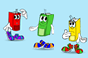 Entrena’t per llegirEntrenament lector amb activitats relatives al procés de descodificació i de comprensió lectora.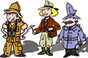 Aventura’t amb l’ortografiaExercicis autocorrectius d’ortografia estructurats en tres nivells de dificultat.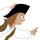 Trons, canons i un estelLa vida dels nens al 1714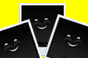 Petites històriesPer escriure històries a partir d’unes imatges seleccionades.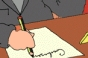 GalíExercicis d’autoaprenentatge interactiu de la llengua catalana.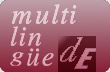 Escriptori primàriaEines per escriure i consultar (diccionaris, mapes...).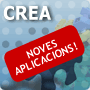 CreaEines digitals per crear històries: escrites, amb dibuixos, còmics...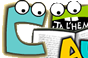 Au,  llegim!Guies de lectura dels llibres: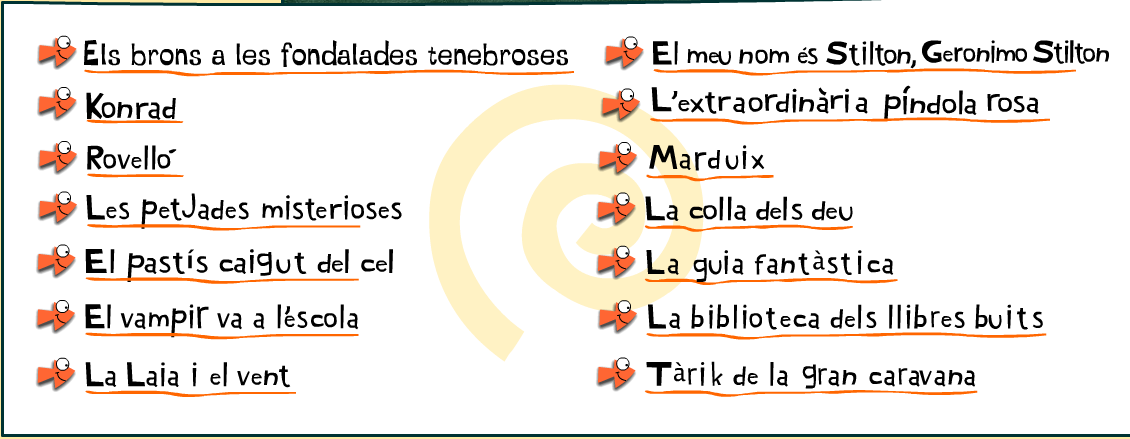 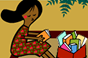 Va de llibresPer parlar i documentar-te sobre llibres que pots llegir.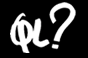 Què llegeixes?Fòrum per compartir les lectures dels llibres que llegeixes.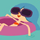 GeniusEl món dels teus llibres (especial estiu).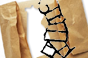 Una mà de contesContes per escoltar tot mirant il·lustracions de diferents tècniques plàstiques.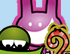 Petita xarxa: notíciesPer llegir i escoltar les notícies d’actualitat de la malla.cat.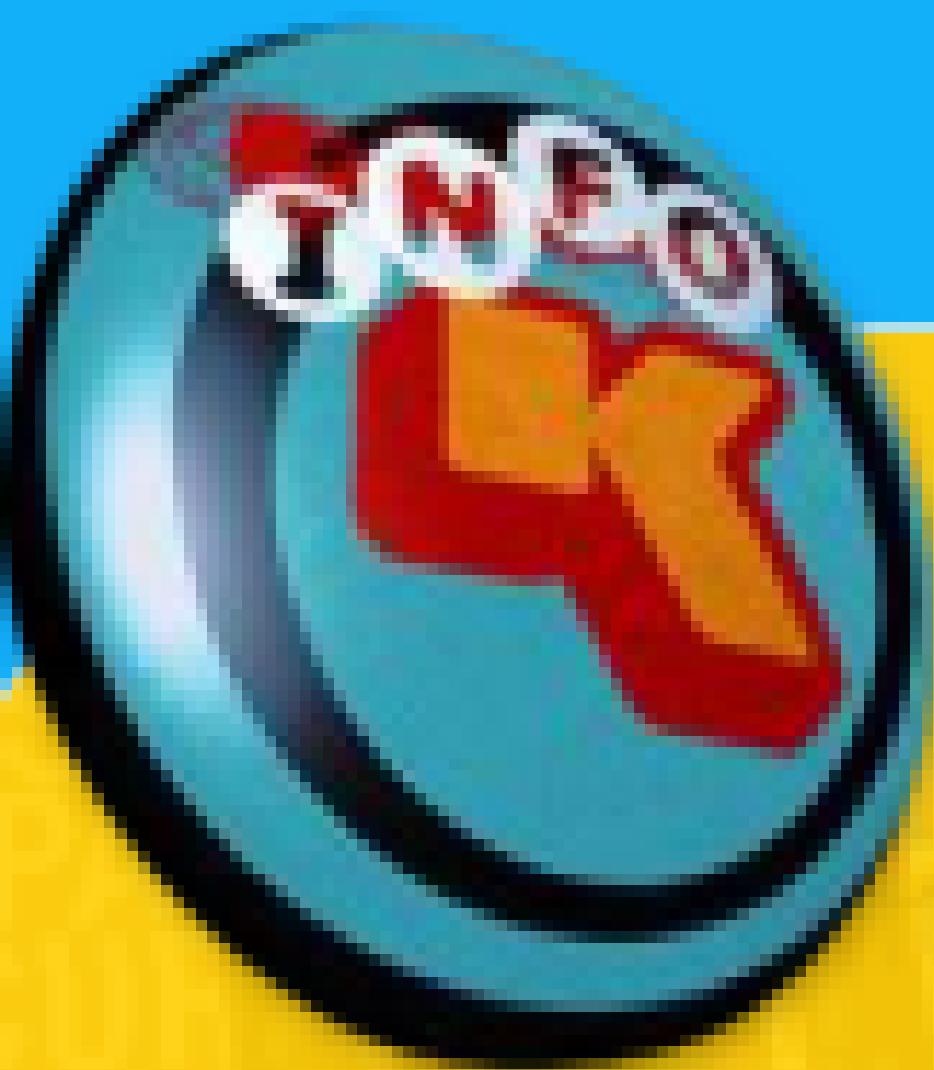 Info KNotícies d’actualitat per mirar i escoltar. Super 3 - TV3.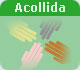 AcollidaPràctica de llengua catalana per a alumnat nouvingut.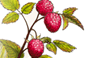 Diccionari català-aranèsDiccionari audiovisual per temes.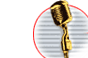 CondesSis contes per escoltar.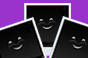 Petites istòriesCrea els teus relats en aranès.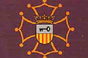 Era lengua d'AranZer Val d'Aran.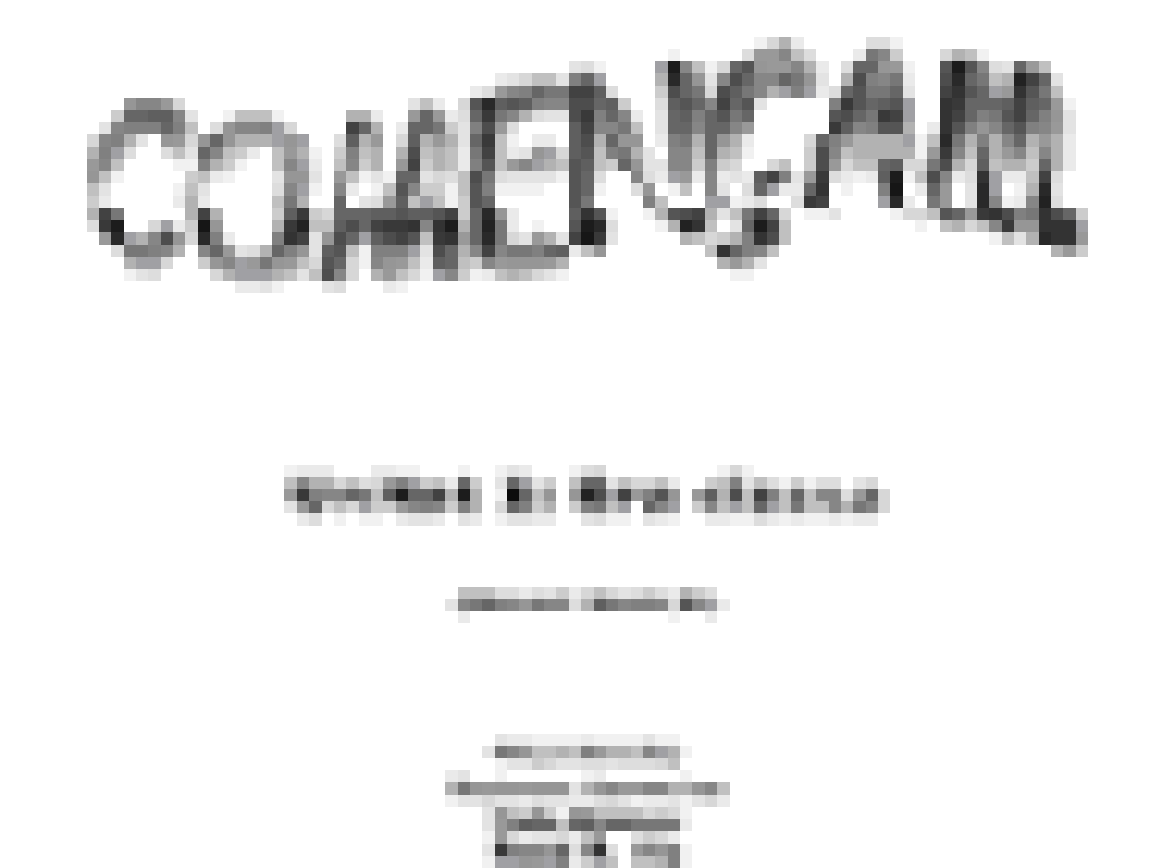 Material per a l’alumnat nouvingut Material per a l’aprenentatge de la llengua occitana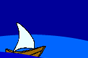 Una mar de contesClàssics, llegidors, cançons...Pequeñas historias Per escriure històries a partir d’unes imatges seleccionades.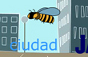 OrtografíateActivitats, jocs i regles d'ortografia castellana.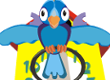 El relojAprèn les hores i participa en activitats i jocs del rellotge.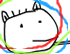 Clic, clic, clicContes amb dibuixos interactius.Escriptori primàriaEines per escriure i consultar (diccionaris, mapes...).CreaEines digitals per crear històries: escrites, amb dibuixos, còmics...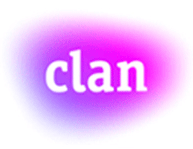 ClanVídeos, sèries i jocs de RTVE per escoltar i mirar.¡Voy a leer!Guies de lectura dels llibres: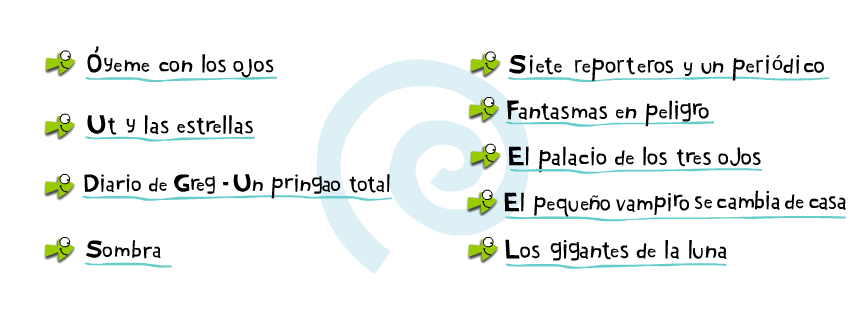 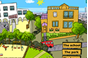 EdulandAprèn vocabulari mentre jugues en diferents escenaris.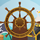 Story StartersMil maneres de començar la teva història en anglès.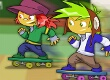 Our English friendsSportsActivitats al voltant del vocabulari dels esports i les activitats de lleure.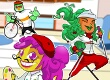 Our English friendsWhat can you do?Activitats per practicar allò que sabem o no sabem fer.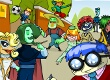 Our English friendsJobsActivitats per practicar el vocabulari relacionat amb les professions.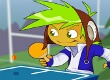 Our English friendsWhat are you doing?Activitats per practicar com diem allò que fem en aquest moment.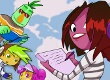 Our English friendsCountriesActivitats al voltant dels noms dels països i les nacionalitats.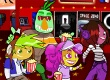 Our English friendsFilmsActivitats per practicar vocabulari relacionat amb les pel·lícules i com dir les pel·lícules que m’agraden i per què.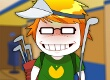 Our English friendsDo you like sports?Activitats per aprendre a dir allò que m’agrada i que no m’agrada.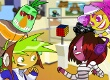 Our English friendsFamous peopleActivitats per practicar parlar i escriure sobre la meva vida i la dels que m’envolten.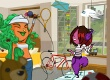 Our English friendsMy weekendActivitats per parlar i escriure sobre el que faig durant el meu temps lliure.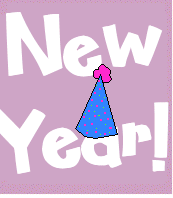 Tiny TitlesPlantilles per escriure els teus propis llibres de festes i festivitats.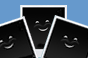 Short StoriesAplicatiu per crear històries de diferent nivell de dificultat.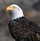 Listen and ReadLlegeix, escolta i aprèn anglès 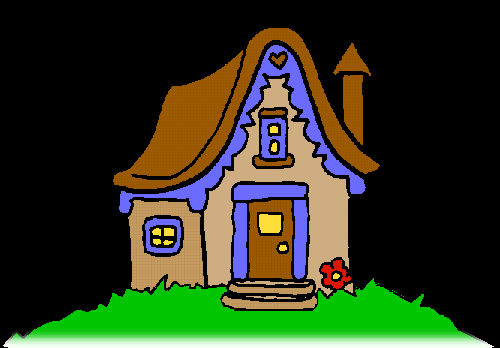 http://www.esl4kids.net/songs.htmlCançons en anglès per escoltar i aprendre.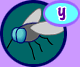 Words and PicturesPoemes per llegir i escoltar. També hi ha propostes d’activitats a fer.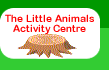 The little Animals Activity CentreLlibres per llegir i escoltar.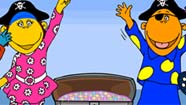 CbeebiesHistòries per llegir organitzades per temes.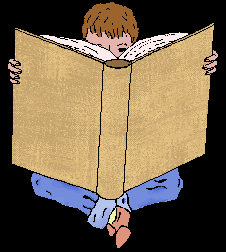 Children’s Storybooks onlineHistòries de nivells diferents per llegir. Algunes inclouen àudio.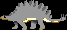 DinosaursPots llegir i aprendre coses sobre dinosaures.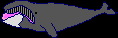 MammalsPer aprendre sobre mamífers.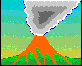 VolcanoPer aprendre sobre volcans.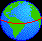 RainforestsPer aprendre sobre la selva i les zones tropicals.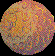 Astronomy PuzzlesPer aprendre sobre astronomia a partir de jocs.Petites histoiresAplicatiu per crear històries de diferent nivell de dificultat.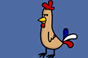 FrançaventureUnitats didàctiques interactives per aprendre francès.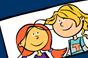 Les contes de Tom et LaiaExercicis de comprensió i expressió oral i escrita a partir de contes senzills.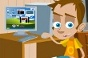 L’amitiéUns bons amics per aprendre francès.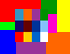 DictionnaireDiccionari francès de la cadena TV5.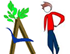 Le monde de la poèsieRecursos amb poemes.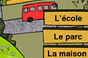 EdulandActivitats de vocabulari: l'escola, la casa i el parc.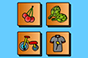 Des motsVocabulari: associa la paraula a la imatge.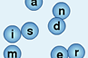 Mot à motVocabulari: escriu la paraula correctament.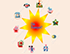 Réponse à tout Resposta a qüestions curioses.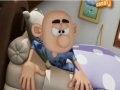 TV enfantsDibuixos animats i sèries en francès.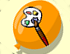 JeuxJocs en francès.